Literární luštění: Vánoční detektivky 2Vánoční tematika nezůstala stranou zájmu ani u autorů detektivních příběhů. V tajence zjistíte název jedné z knih královny detektivek. Po vyřešení tajenky určitě budete vědět, kdo se skrývá za označením královna detektivek. A abyste se naladili na Vánoce, můžete se podívat na dobové video, které vysvětluje vznik tradice vztyčování velkých vánočních stromů na náměstích našich měst.Pracovní list pro žáky středních škol je součástí kolekce Vánoce v literatuře. Cílem kolekce je jednak upozornit na vánoční motivy v dílech různých autorů, jednak přinést také trochu zábavy a o Vánocích v literatuře se také něco dozvědět. Vánoční strom republiky_________________________________________________Co jsem se touto aktivitou naučil(a):………………………………………………………………………………………………………………………………………………………………………………………………………………………………………………………………………………………………………………………………………………………………………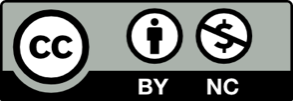 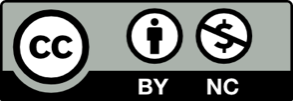 